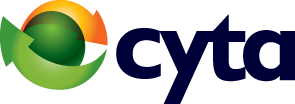 ΑΝΑΚΟΙΝΩΣΗΗ  Cyta ανακοινώνει τα πιο κάτω ως η υποχρέωσή της με βάση το Άρθρο 69 του Νόμου 112(Ι)/2004:Αλλαγή χρεώσεων για πρόωρο τερματισμό δεσμοποιημένων υπηρεσιώνΗ Cyta ανακοινώνει ότι από την 1η Ιανουαρίου 2017,  έχει προσαρμόσει τις χρεώσεις πρόωρου τερματισμού δεσμοποιημένων λιανικών προσφορών, με βάση την απόφαση του ΕΡΗΕΤ 27/2015. Ως εκ τούτου η νέα χρέωση καθορίζεται στα €25, πέραν των οποιονδήποτε άλλων χρεώσεων που προκύπτουν στις περιπτώσεις πρόωρου τερματισμού και του πακέτου συσκευής._________________________________________________________________________________Για περισσότερες πληροφορίες, οι ενδιαφερόμενοι μπορούν να αποταθούν στο Κέντρο Τηλεφωνικής Εξυπηρέτησης στο τηλέφωνο 132 ή στα Cytashop. Cyta είναι η εμπορική επωνυμία της Αρχής Τηλεπικοινωνιών Κύπρου